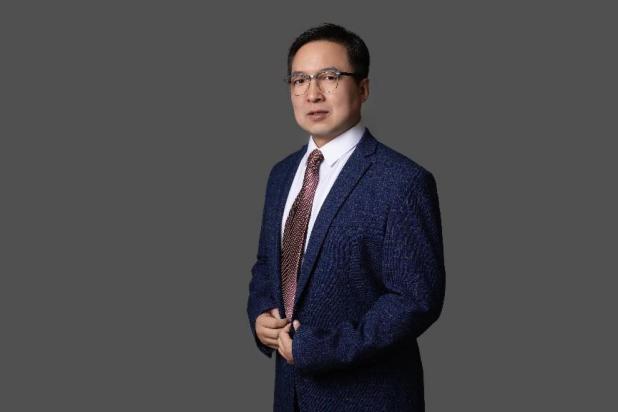 姓名：邓恒进职称：副教授个人简介（选填）男、山西平遥、研究生博士专业研究领域（必填*）供应链与运营、数字化与ERP、创新与VE/VA专著与论集（必填*）专业畅销书《采购2025：数字化时代的采购管理》著作组成员专业畅销书《供应链2035：智能时代的供应链管理》著作组成员学术论文（选填）独著  区域物流创新系统的逻辑构造与应用思路   《商业研究》2012年第3期（入选人大复印）主要科研项目 （选填）独撰报告《从供应链管理维度推进南通制造业供给侧变革》获南通时任市长批示独撰报告《从供应链管理视角看南通市制造企业的转型升级》获南通市第十四届哲学社会科学优秀成果二等奖讲授课程 （选填）采购管理、供应链管理、ERP原理与应用教程、创造学与价值工程指导研究生情况（选填）另：自创公众号“南通供需链管理”（每周1篇专业原创）自创头条号“供需链管理与创新”（随时记录专业思考）中国技术经济学会VE专委会常务理事教育部物流与工程类专业教指委供应链工作组成员中采商学专家顾问、SCAN认证授权讲师第3、4、5、6、7、8届“中国好采购”案例PK大赛现场评委江苏省“全国供应链创新与应用示范企业创建”辅导专家2016/2017江苏恒科新材料有限公司副总经理（挂职锻炼）